Дидактическое пособие«Книжки – малышки»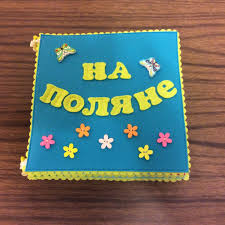 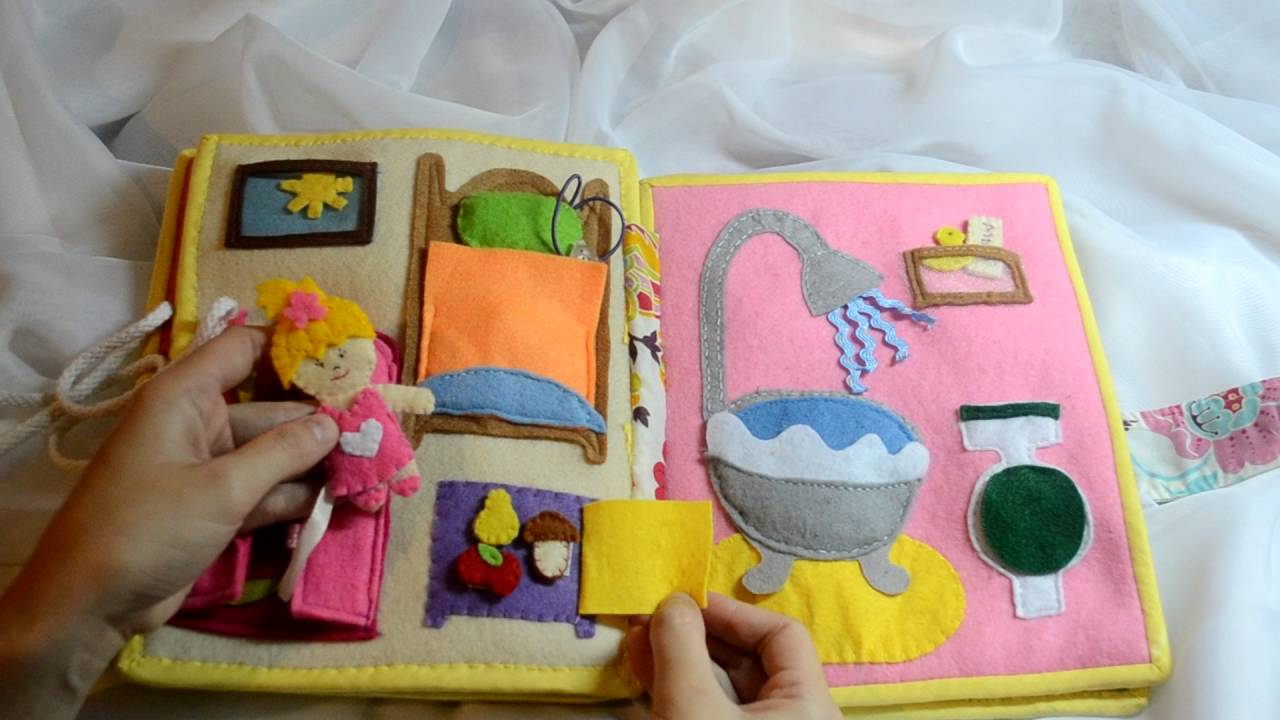 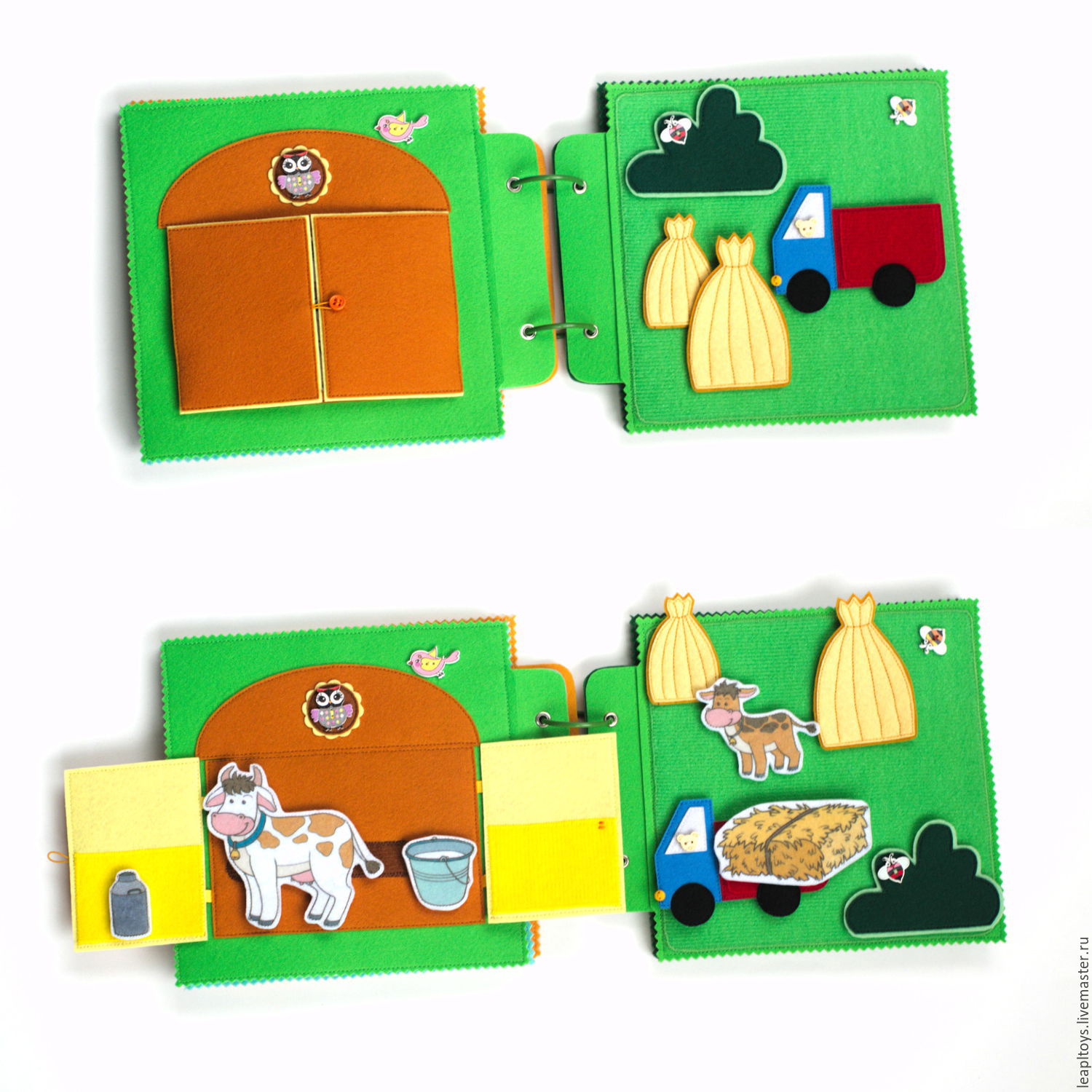 ЦЕЛЬ: продолжать развивать понятия у детей о социальной действительности и предметах, окружающих нас; знакомить с причино – следственными связями.Виды книг по тематике:Книги о профессияхКниги о взаимосвязи природы и человекаКниги о домашних и диких животных  Книги –сказкиКниги загадки и т.д. 